2. Januar 2024„Die Mischung macht’s“ – Die meistgelesenen Blogbeiträge des Jahres 2023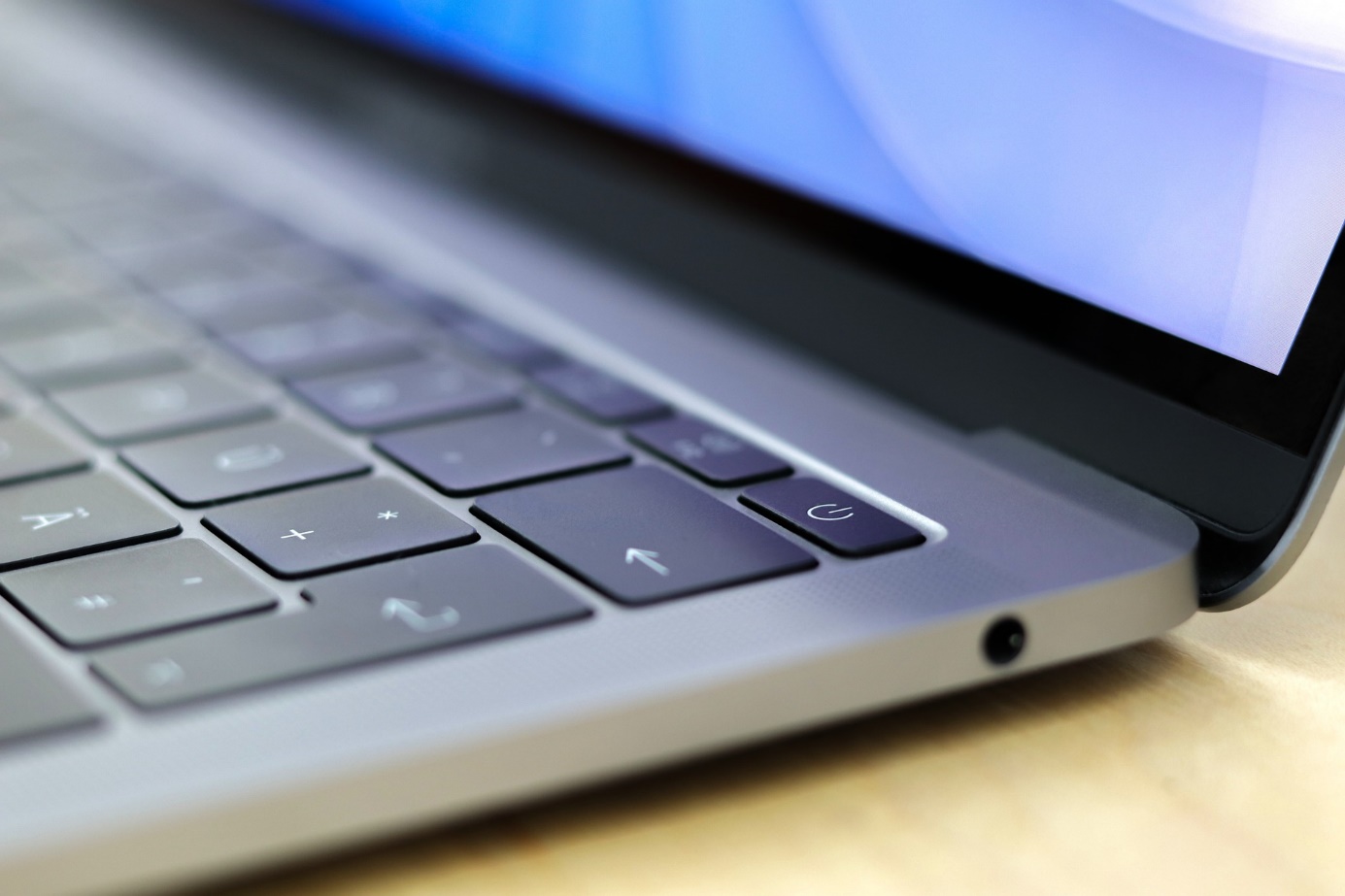 Die „mission E“ des Landes läuft seit dem 10. Mai 2023, auch die Kampagnen-Website ist jetzt seit knapp acht Monaten online. Deshalb stand nach dem Jahreswechsel auch die Auswertung der Jahresstatistik der Website an. Zwei der interessantesten Fragen hierbei lauteten: Wie lange war die durchschnittliche Besuchszeit (Antwort: über 9 Minuten!), und welche Blogbeiträge wurden von den Besucherinnen und Besuchern am häufigsten gelesen?Die Analyse der Blogstatistik zeigt: Meldungen jüngeren Datums haben es – mit einer Ausnahme – nicht in die TOP 5 geschafft. Ein Grund hierfür mag sein, dass diese Beiträge kürzere „Standzeiten“ hatten, das heißt nicht so lange verfügbar waren wie die News aus dem Frühjahr und Sommer. Deshalb erscheint es plausibel, aus dem Ranking der meistgelesenen Blogbeiträge vor allem solche Schlussfolgerungen zu ziehen, die von den konkreten Themen der Beiträge abstrahieren.„Überraschung!“ – Die wichtigsten ErgebnisseTop Runner des Jahres 2023 ist für uns ein Überraschungssieger: die Meldung zu der Artikelserie über beliebte Klima-Ausreden in DIE ZEIT, die eher in den Bereich der Umweltpsychologie fällt. Denn wenn man sich die Top 5 der beliebtesten Blogbeiträge des Jahres 2023 anschaut, fällt auf: Vor allem Beiträge mit konkreten praktischen Inhalten, Empfehlungen und Tipps stehen weit oben auf der Beliebtheitsskala der Leserinnen und Leser. So schafften es zum Beispiel die Meldung mit den 10 besten Tipps fürs Stromsparen im Homeoffice und zwei Beiträge über Produkttests der Stiftung Warentest in die Top 5. Dass die Blogbesucherinnen und -besucher aber auch längere Hintergrundbeiträge gerne lesen, belegt das ausführliche Erklärstück zur Lastganganalyse, das auf Platz 5 rangiert – trotz seiner überdurchschnittlich langen Lesedauer von immerhin 12 Minuten, der längsten Lesedauer aller Blogbeiträge des Jahres 2023.„Jetzt mal konkret“ – Die Top 5 der Blogbeiträge„Lesetipp: Artikelserie „Die beliebtesten Klima-Ausreden“ in DIE ZEIT“, Beitrag vom 27. Juli (Die seinerzeit 11-teilige Serie wurde bis Ende Dezember auf jetzt 25 Kurzartikel erweitert!)„Homeoffice – Computer & Co. effizient nutzen“, Beitrag vom 10. August„Klare Ergebnisse – Geschirrspüler im Test“, Beitrag vom 7. August„Die besten Waschmaschinen: sparsam und haltbar ab 500 Euro“, Beitrag vom 2. November„Bürogebäude: Einfluss der Beschäftigten auf den Stromverbrauch“, Beitrag vom 25. August  
Das Fazit unserer Analyse der Blogstatistik 2023 lautet daher: Die Mischung macht’s – eine Erkenntnis, die wir im neuen Jahr sehr gern (weiterhin) berücksichtigen.
Dieser Beitrag ist ein Service des Kampagnenteams der „mission E“ in der Landesverwaltung NRW. Auf der Kampagnen-Website unter www.knlv-missionE.nrw finden Sie weitere aktuelle Meldungen zu Energie- und Klimaschutzthemen sowie zur Kampagne.  
Autor: Tom Küster (NRW.Energy4Climate)
LinksBild: Pixabay/Hockulus